ĐỀ CƯƠNG HỌC PHẦNHọc phần: Kinh tế quốc tế 2Trình độ đào tạo: Đại học1. Tên học phần (tiếng Việt): Kinh tế quốc tế 2    Tên học phần (tiếng Anh): International Economics 22. Mã học phần: FECO18123. Số tín chỉ:  3 (36,9)4. Cấu trúc: 5. Điều kiện của học phần:- Học phần tiên quyết: Không			              Mã HP:- Học phần học trước:	 Kinh tế quốc tế 1                   	  Mã HP: FECO 1711- Học phần song hành: Không		              Mã HP:- Điều kiện khác: Không6. Mục tiêu của học phần:	- Mục tiêu chung: Trang bị cho sinh viên những lý thuyết cơ bản về chính sách điều chỉnh nền kinh tế của Chính phủ nhằm đạt các mục tiêu cân bằng bên trong và cân bằng bên ngoài.- Mục tiêu cụ thể:+ Sinh viên có kiến thức cơ bản về bản chất, nội dung và tác động của các chính sách thuế quan, phi thuế quan, tỷ giá hối đoái, đảo chi tiêu và thay đổi chi tiêu tới nền kinh tế.  + Sinh viên có kiến thức nền tảng về đặc điểm của các hình thức liên kết kinh tế khu vực, sự khác biệt giữa các hình thức liên kết kinh tế khu vực và tác động của liên kết kinh tế khu vực đến các nước tham gia. + Sinh viên có khả năng làm việc độc lập và làm việc theo nhóm7. Chuẩn đầu ra của học phầnSau khi học xong học phần, sinh viên đạt được các chuẩn đầu ra sau đây (CLO):- CLO1: Nắm được, hiểu được và phân tích được tác động của thuế quan và một số rào cản phi thuế quan tới lợi ích của người sản xuất, người tiêu dùng và quốc gia.- CLO2: Nắm được các kiến thức cơ bản về thị trường ngoại hối và các chính sách điều chỉnh tỷ giá hối đoái.- CLO3: Biết cách vận dụng lý thuyết để xây dựng đường cung, cầu ngoại hối của một quốc gia. Phân tích được tác động của các chính sách tỷ giá hối đoái, đảo chi tiêu và thay đổi chi tiêu tới nền kinh tế quốc gia.- CLO4: Hiểu được kiến thức cơ bản về các hình thức liên kết kinh tế quốc tế và phân tích được, đánh giá được tác động của các liên kết này tới lợi ích quốc gia.- CLO5: Người học có trách nhiệm đối với công việc được giao, có thái độ chủ động cập nhật kiến thức, tích cực tham gia hoàn thành nhiệm vụ của tập tập thể, có khả năng làm việc độc lập và làm việc theo nhóm, đạt được các chuẩn năng lực và thái độ đạt được theo chuẩn đầu ra của chuyên ngành.8. Mô tả tóm tắt nội dung học phần- Tiếng Việt: Học phần cung cấp những kiến thức cơ bản về các chính sách kinh tế vĩ mô áp dụng trong điều kiện hội nhập kinh tế khu vực và thế giới; giới thiệu các hình thức liên kết kinh tế quốc tế, các chính sách và định hướng cho xuất nhập khẩu tại các nước đang phát triển ; phân tích tác động của các chính sách này tới cân bằng bên trong, cân bằng bên ngoài và lợi ích của các quốc gia trong điều kiện kinh tế mở.- Tiếng Anh: This subject provides students with basic knowledge of macro-economic policies in the context of regional and global economic integration, presents forms of trade blocks, the policies to exports and imports in the developping countries; also analyses impact of these policies to internal & external balance of countries in the context of oppening their economy.9. Cán bộ giảng dạy học phần9.1. CBGD cơ hữu: TS. Nguyễn Bích ThủyThs Nguyễn Thùy DươngThs Phan Thị Thu GiangTS. Nguyễn Duy ĐạtTS. Đặng Xuân Huy 9.2. CBGD kiêm nhiệm: Không9.3. CBGV thỉnh giảng: Không9.4. Chuyên gia thực tế: ông Ngô Chung Khanh – Phó vụ trưởng Vụ Chính sách thương mại đa biên – Bộ Công Thương10. Đánh giá học phần- Thang điểm 10 được sử dụng để đánh giá học phần bao gồm các điểm thành phần, điểm
thi cuối kỳ và điểm học phần theo quy định của khảo thí. Điểm học phần bằng tổng các điểm thành phần nhân với trọng số tương ứng. Điểm học phần sau đó quy đổi sang thang điểm chữ. * Ghi chú: (1) Điểm học phần được tính theo công thức sau:     Đhp =  	Trong đó: Đhp: Điểm học phần, lấy chính xác đến 1 chữ số thập phân                             Đi: Điểm thành phần i (i = 1,2,3)     ki: Trọng số điểm thành phần i (i = 1,2,3)(2) Điểm thực hành được tính theo công thức sau:     Đth = 	Trong đó: Đth: Điểm thực hành, lấy chính xác đến 1 chữ số thập phân                             Đkt: Điểm kiểm tra trung bình các bài kiểm tra Đkt = (: Điểm kiểm tra i; n: Số bài kiểm tra)		     Đđm: Điểm đổi mới phương pháp học tập, lấy chính xác đến 1 chữ số    thập phân. Điểm đổi mới có thể có nhiều điểm thành phần sẽ được tính như sau:                       Đđm =  kiĐđmi(Đđmi: Điểm đổi mới phương pháp học tập thành phần thứ iki: Trọng số điểm đổi mới phương pháp học tập thành phần thứ i)(3) Rubric đánh giá điểm thành phần11. Danh mục tài liệu tham khảo của học phần12. Kế hoạch và nội dung giảng dạy của học phầnLưu ý:1. Hướng dẫn thực hiện giờ thảo luận:- Trong 18 giờ thảo luận có 9 giờ dự giảng thảo luận trên lớp và 9 giờ hướng dẫn làm bài thảo luận trực tuyến. Giảng viên có thể lựa chọn phương tiện hướng dẫn phù hợp điều kiện thực tế.- Giờ hướng dẫn làm bài thảo luận trực tuyến nhằm giúp các nhóm thảo luận có bài thảo luận hoàn chỉnh trước khi thực hiện giờ thảo luận trên lớp. Giờ hướng dẫn làm bài thảo luận trực tuyến bao gồm các công việc: Hướng dẫn đề cương bài thảo luận, hướng dẫn tìm tài liệu tham khảo, góp ý bản thảo bài thảo luận, giải đáp thắc mắc,… (có minh chứng bản sửa đề cương và bản sửa bài thảo luận).2. Quá trình tổ chức giảng dạy, đánh giá học phần được triển khai theo hình thức trực tiếp, hoặc trực tuyến, hoặc kết hợp giữa trực tiếp và trực tuyến, bảo đảm quy định hiện hành của Bộ Giáo dục và Đào tạo và của Trường Đại học Thương mại về tổ chức đào tạo và khảo thí.Ngày     tháng     năm 2020	     TRƯỞNG KHOA		                                  TRƯỞNG BỘ MÔN               (Ký và ghi rõ họ tên)                                                           (Ký và ghi rõ họ tên)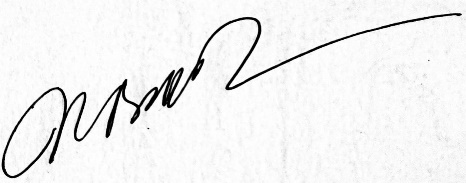    TS. Nguyễn Duy Đạt				          TS. Nguyễn Bích ThủyHIỆU TRƯỞNGTRƯỜNG ĐẠI HỌC THƯƠNG MẠI             Bộ môn: Kinh tế quốc tế                       CỘNG HÒA XÃ HỘI CHỦ NGHĨA VIỆT NAM            Độc lập – Tự do – Hạnh phúcGiờ lý thuyết: 36                                  Giờ thực hành: 0                                 Giờ tự học: 90Giờ thảo luận: 9Giờ báo cáo thực tế: 0Thành phầnđánh giáTrọngsốBài đánh giáTrọng số conRubricLiên quan đến CĐR của HPHướng dẫnđánh giá(1)(2)(3)(4)(5)(6)(7)1. Điểm chuyên cần ()  0,1Chuyên cần0,8R1CLO5GV đánh giá mức độ đi học đầy đủ, chuyên cần của SV1. Điểm chuyên cần ()  0,1Ý thức học tập trên lớp0,2R1CLO5GV đánh giá mức độ phát biểu, trao đổi ý kiến của SV liên quan đến bài học và hiệu quả của các đóng góp; mức độ vi phạm kỷ luật của SV trên lớp (vào lớp muộn, gây mất trật tự, làm việc riêng, không tuân thủ điều hành của GV)2. Điểm thực hành ()0,32.1. Điểm kiểm tra (Đkt)0,15Bài kiểm tra số 10,5CLO1, CLO2, GV chấm bài kiểm tra2.1. Điểm kiểm tra (Đkt)0,15Bài kiểm tra số 20,5CLO1, CLO2, CLO3, CLO4GV chấm bài kiểm tra2.2. Điểm đổi mới phương pháp học tập (Đđm)0,15Bài thảo luận nhóm0,3R2CLO1, CLO2, CLO3, CLO4, CLO5GV đánh giá mức độ đạt yêu cầu về hình thức và nội dung bài thảo luận nhóm2.2. Điểm đổi mới phương pháp học tập (Đđm)0,15Thuyết trình, bảo vệ của nhóm     0,4R3CLO1, CLO2, CLO3, CLO4, CLO5GV đánh giá phần trình bày slide, khả năng thuyết trình và bảo vệ bài báo cáo 2.2. Điểm đổi mới phương pháp học tập (Đđm)0,15Nhận xét, nêu câu hỏi phản biện của nhóm0,2R4CLO1, CLO2, CLO3, CLO4, CLO5Giảng viên đánh giá phần nhận xét thuyết trình, đặt câu hỏi phản biện và sự đóng góp, ý kiến cho đề tài thảo luậnĐiểm nhóm thảo luận lớp học phần tự đánh giá các thành viên trong nhóm0,1R5CLO5Các nhóm thảo luận tổ chức họp đánh giá mức độ hoàn thành nhiệm vụ, đóng góp vào kết quả chung và việc chấp hành sinh hoạt nhóm của từng thành viên trong nhóm3. Điểm thi hết HP ()0,6Bài thi cuối kỳ: Thi tự luận theo Ngân hàng đề thiCLO1, CLO2, CLO3, CLO4Bộ môn phân công GV chấm bài thi theo quy địnhThành phầnđánhgiáTiêu chíđánh giáMức độ đạt chuẩn quy địnhMức độ đạt chuẩn quy địnhMức độ đạt chuẩn quy địnhMức độ đạt chuẩn quy địnhMức độ đạt chuẩn quy địnhTrọng sốThành phầnđánhgiáTiêu chíđánh giáMức F (0-3,9 điểm)Mức D (4,0-5,4 điểm)Mức C(5,5-6,9 điểm)Mức B(7,0-8,4 điểm)Mức A(8,5-10 điểm)Trọng sốR1Chuyên cầnVắng mặt trên lớptrên 40%(Trường hợp này đồng nghĩa với việc người học không đủ điều kiện dự thi hết học phần)Vắng mặt trên lớp từ trên 30-40%Vắng mặt trên lớptừ trên 20-30%Vắng mặt trên lớp từ trên 10-20%Vắng mặt trên lớp từ 0-10%0,8R1Ý thứchọc tập trên lớpKhông phát biểu, trao đổi ý kiến cho bài học; có rất nhiều vi phạm kỷ luật Hiếm khi phát biểu, trao đổi ý kiến cho bài học, các đóng góp không hiệu quả; có nhiều vi phạm kỷ luật Thỉnh thoảng phát biểu, trao đổi ý kiến cho bài học, các đóng góp ít khi hiệu quả; thỉnh thoảng vi phạm kỷ luật Thường xuyên phát biểu và trao đổi ý kiến cho bài học, các đóng góp hiệu quả; hiếm khi vi phạm kỷ luật Tích cực phát biểu, trao đổi ý kiến cho bài học, các đóng góp rất hiệu quả; không vi phạm kỷ luật0,2R2Hình thức bài thảo luận nhómKhông tuân thủ bố cục chung và yêu cầu của Giảng viênSơ sài, không đủ dung lượng;Đủ dung lượng, trình bày rõ ràngRõ ràng, logicRõ ràng, logic, phong phú, đẹp0,2R2Nội dung bào thảo luận nhómKhông có nội dung hoặc nội dung không phù hợp yêu cầuHầu như các nội dung không phù hợp yêu cầu, luận giải không rõ ràngMột số nội dung chưa phù hợp yêu cầu, chưa luận giải rõ ràngNội dung phù hợp yêu cầu, luận giải rõ ràng và dễ hiểuNội dung rất phù hợp yêu cầu, luận giải rất rõ ràng và rất dễ hiểu0,8R3Trìnhbày slideKhông có bài trình bày hoặc Slide quá nhiều lỗi, không tuân thủ yêu cầu của Giảng viênSlide trình bày quá sơ sài và ít hình ảnh minh họaSlide  trình  bày  với  số lượng phù hợp, lỗi còn khá nhiều,  hình ảnh minh họa chưa rõ ràng Slide trình bày với bố cục logic, rõ ràng,  thỉnh thoảng có lỗi, hình ảnh minh họa tương đối đẹp, thể  hiện  tương đối thành thạo trong trình bàySlide trình bày với  bố cục logic, rõ ràng, hầu như không có lỗi, hình ảnh minh họa đẹp, thể hiện thành thạo trong trình bày0,5R3ThuyếtTrình, bảo vệ đề tài thảo luậnKhông có người trình bày, Người  nghe không hiểu; Không trả lời được câu hỏiBài  trình  bày  đầy  đủ; Giọng nói nhỏ; Vượt quá rất nhiều thời gian quy định; chưa có  tương tác với người nghe khi trình bày; Trả lời câu hỏi kémPhần trình bày có bố cục rõ ràng; Giọng nói vừa phải, rõ ràng nhưng chưa liền mạch, còn phụ thuộc nhiều vào tài liệu, hơi quá quy định về thời gian trình bày, có tương tác với người nghe ở mức độ thấp; Người nghe có thể hiểu và kịp theo dõi nội dung trình bày; Trả lời câu hỏi trung bìnhPhần trình bày ngắn gọn, dễ hiểu. Sử dụng các thuật ngữ đơn giản, dễ hiểu. Bố cục rõ ràng. Giọng nói rõ ràng, lưu loát. Thời gian trình bày đúng quy định. Tương tác tốt với người nghe. Người nghe có thể hiểu được nội dung trình bày; Trả lời câu hỏi chặt chẽPhần trình bày ngắn gọn. Bố cục rõ ràng. Giọng nói rõ ràng, lưu loát. Thu hút sự chú ý của người nghe, tương tác tốt với người nghe. Người nghe có thể hiểu và theo kịp tất cả nội dung trình bày.  Thời gian trình bày đúng quy định; Trả lời câu hỏi sắc sảo, rất chặt chẽ0,5R4Bài nhận xét phản biệnKhông chú ý theo dõi bài thuyết trình, không đưa ra được nhận xét phản biện Bài nhận xét phản biện sơ sài, không đúng yêu cầuBài nhận xét khá đầy đủ, một số nội dung luận giải chưa chặt chẽBài nhận xét đầy đủ, luận giải tương đối chặt chẽBài nhận xét rất đầy đủ, sắc sảo, luận giải chặt chẽ0,5R4Nêu câu hỏi phản biệnÝ thức tham gia phản biện yếu, không đưa ra được câu hỏiTư duy phản biện kém, hầu hết câu hỏi đặt ra không đúng trọng tâmTư duy phản biện trung bình; Một số câu hỏi đặt ra chưa đúng trọng tâmTư duy phản biện tương đối chặt chẽ; Câu hỏi phản biện khá đúng trọng tâmTư duy phản biện sắc sảo, chặt chẽ; Câu hỏi phản biện rất hay0,5R5Điểm nhóm thảo luận lớp học phần tự giá các thành viên trong nhómMức độ tham gia sinh hoạt nhóm, tham gia vào việc thảo luận của nhóm, hợp tác với nhóm rất thấp; Không hoàn thành nhiệm vụ được giaoMức độ tham gia sinh hoạt nhóm, tham gia vào việc thảo luận của nhóm, hợp tác với nhóm thấp; Hoàn thành nhiệm vụ được giao ở mức thấpMức độ tham gia sinh hoạt nhóm, tham gia vào việc thảo luận của nhóm, hợp tác với nhóm trung bình; Hoàn thành nhiệm vụ được giao ở mức trung bìnhMức độ tham gia sinh hoạt nhóm, tham gia vào việc thảo luận của nhóm, hợp tác với nhóm tích cực; có đóng góp tương đối hiệu quả; Hoàn thành tốt nhiệm vụ được giaoMức độ tham gia sinh hoạt nhóm, tham gia vào việc thảo luận của nhóm, hợp tác với nhóm rất tích cực; có đóng góp hiệu quả; Hoàn thành xuất sắc nhiệm vụ được giao1.0TTTên tác giảNăm XBTên sách, giáo trình,tên bài báo, văn bảnNXB, tên tạp chí/nơi ban hành VBGiáo trình chínhGiáo trình chínhGiáo trình chínhGiáo trình chínhGiáo trình chính1Đỗ Đức Bình, Ngô Thị Tuyết Mai2012Giáo trình Kinh tế quốc tếNXB ĐH Kinh tế quốc dân, Hà Nội2Paul R. Krugman & Maurice Obstfeld1996Kinh tế quốc tế: lý thuyết và chính sách NXB Chính trị quốc gia, Hà NộiSách giáo trình, sách tham khảoSách giáo trình, sách tham khảoSách giáo trình, sách tham khảoSách giáo trình, sách tham khảoSách giáo trình, sách tham khảo3Thomas A. Pugel2003International EconomicsTwelfth edition, McGraw – Hill, New YorkCác website, phần mềm,...Các website, phần mềm,...Các website, phần mềm,...Các website, phần mềm,...Các website, phần mềm,...4.   Viện Nghiên cứu quản lý kinh tế Trung ương: http://www.ciem.org.vn4.   Viện Nghiên cứu quản lý kinh tế Trung ương: http://www.ciem.org.vn4.   Viện Nghiên cứu quản lý kinh tế Trung ương: http://www.ciem.org.vn4.   Viện Nghiên cứu quản lý kinh tế Trung ương: http://www.ciem.org.vn4.   Viện Nghiên cứu quản lý kinh tế Trung ương: http://www.ciem.org.vn5.  Tổ chức Thương mại thế giới: http:// www.wto.org 5.  Tổ chức Thương mại thế giới: http:// www.wto.org 5.  Tổ chức Thương mại thế giới: http:// www.wto.org 5.  Tổ chức Thương mại thế giới: http:// www.wto.org 5.  Tổ chức Thương mại thế giới: http:// www.wto.org 6. Cơ sở dữ liệu Statista: http://www.statista.com6. Cơ sở dữ liệu Statista: http://www.statista.com6. Cơ sở dữ liệu Statista: http://www.statista.com6. Cơ sở dữ liệu Statista: http://www.statista.com6. Cơ sở dữ liệu Statista: http://www.statista.comSttCác nội dung cơ bản theo chương, mục(đến 3 chữ số)Phân bổ thời gianPhân bổ thời gianPhân bổ thời gianCĐR của chươngPhương pháp giảng dạy Hoạt động học của SVTài liệu tham khảoSttCác nội dung cơ bản theo chương, mục(đến 3 chữ số)LTTL/THKTBCTTCĐR của chươngPhương pháp giảng dạy Hoạt động học của SVTài liệu tham khảo1Bài mở đầu: Tổng quan học phần Kinh tế Quốc tế 2 1. Một số khái niệm2. Đối tượng và phương pháp nghiên cứu của học phần3. Mục tiêu nghiên cứu của học phần4.  Các xu thế liên kết và hội nhập trong bối cảnh thế giới ngày nay300Diễn giải, thuyết trìnhNghe giảng[1] tr3-92Chương 1: Lý thuyết về rào cản thương mại quốc tế Lý thuyết về rào cản thuế quan1.1.1. Phân tích cân bằng cục bộ ảnh hưởng của thuế quan1.1.2. Phân tích cân bằng chung ảnh hưởng của thuế quan1.1.3. Phân tích thuế quan tối ưu và trả đũa thương mại1.1.4. Phân tích tỷ lệ bảo hộ thực sự1.2. Lý thuyết về rào cản phi thuế quan1.2.1. Lý thuyết về hạn ngạch1.2.2. Lý thuyết về trợ cấp1.2.3. Một số lý thuyết khác930CLO1, CLO5Diễn giải, thuyết trình, hướng dẫn bài tậpNghe giảng, làm bài tập và thảo luận nhóm[1] tr166 – 217[3] tr131 - 3093Chương 2: Thị trường ngoại hối và chính sách tỷ giá hối đoái2.1. Thị trường ngoại hối2.1.1. Khái niệm2.1.2. Chức năng của thị trường ngoại hối2.1.3. Sự cân bằng trên thị trường ngoại hối2.2. Tỷ giá hối đoái2.2.1. Khái niệm tỷ giá hối đoái2.2.2. Các chế độ tỷ giá hối đoái2.2.3. Các yếu tố ảnh hưởng đến tỷ giá hối đoái2.3. Chính sách điều chỉnh tỷ giá hối đoái2.3.1. Chính sách chiết khấu2.3.2. Phá giá tiền tệ2.3.3. Nâng giá tiền tệ2.3.4. Ảnh hưởng của tỷ giá hối đoái đến các quan hệ kinh tế quốc tế531CLO2Diễn giải, thuyết trìnhNghe giảng, trả lời câu hỏi và làm bài kiểm tra 1 tiết[1] tr223-254[3] tr339-3734Chương 3: Điều chỉnh cân bằng kinh tế trong nền kinh tế mở3.1. Chính sách tỷ giá hối đoái điều chỉnh mất cân bằng cán cân thanh toán3.1.1. Điều chỉnh với tỷ giá hối đoái linh hoạt3.1.2. Sự ổn định của các thị trường ngoại hối3.1.3. Điều chỉnh với hệ thống bản vị vàng3.2. Chính sách đảo chi tiêu và thay đổi chi tiêu đạt cân bằng bên trong và cân bằng bên ngoài3.2.1. Đường cân bằng bên trong3.2.2. Đường cân bằng bên ngoài3.2.3. Chính sách điều chỉnh cân bằng bên trong và bên ngoài3.4. 3.3. Chính sách điều chỉnh cân bằng kinh tế của Việt Nam3.3.1. Chính sách tỷ giá hối đoái3.3.2. Chính sách tài khóa3.3.3. Chính sách tiền tệ6303CLO3Diễn giải, thuyết trìnhNghe giảng, phân tích tình huống và thảo luận[2] tr255-273[3] tr375-4265Chương 4: Liên kết kinh tế quốc tế5.1. Các loại hình liên kết kinh tế quốc tế 5.1.1. Cơ sở của liên kết kinh tế quốc tế5.1.2. Các loại hình liên kết kinh tế quốc tế5.2. Lợi ích của các liên kết kinh tế quốc tế 5.2.1. Đồng minh thuế quan tạo lập thương mại 5.2.2. Đồng minh thuế quan chuyển hướng thương mại5.2.3. Lợi ích tĩnh và lợi ích động của các liên kết kinh tế quốc tế5.3. Một số tổ chức thương mại quốc tế và liên kết kinh tế quốc tế 5.3.1. Tổ chức Thương mại thế giới 5.3.2. Liên minh Châu Âu 5.3.3. Cộng đồng kinh tế ASEAN6012CLO4, CLO5Diễn giải, thuyết trình, hướng dẫn bài tậpNghe giảng, chữa bài tập và làm bài kiểm tra 1 tiết[2] tr3-37[3] tr131 - 309